       Busto Arsizio, lì  11 SETTEMBRE 2013CIRC. N. 12WEBAI SIGG. GENITORI A TUTTI GLI STUDENTI DELLE CLASSI PRIME(NOTA A LIBRETTO)OGGETTO: CONSEGNA  PASSWORD SISTEMA MASTERCOMSi comunica che a decorrere da mercoledì 11 settembre 2013 verrà consegnata a tutti gli studenti la password che permette l’accesso al sistema di informazione Mastercom, attraverso il quale i genitori possono avere in tempo reale notizia su assenze, ritardi, voti e argomenti trattati.Si prega i Sigg. Genitori di acquisirla e rendere il tagliando di ricezione al coordinatore del C DC  tramite i propri figli.La password è unica e validata per tutti gli anni di permanenza al Liceo.Il Dirigente ScolasticoProf.ssa Cristina Boracchi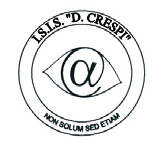 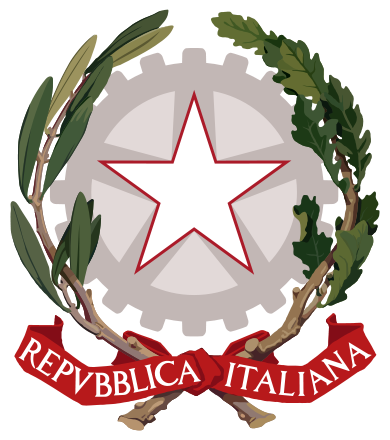 ISTITUTO DI ISTRUZIONE SECONDARIA  “DANIELE CRESPI” Liceo Internazionale Classico e  Linguistico VAPC02701R Liceo delle Scienze Umane VAPM027011Via G. Carducci 4 – 21052 BUSTO ARSIZIO (VA) www.liceocrespi.it-Tel. 0331 633256 - Fax 0331 674770 - E-mail: lccrespi@tin.itC.F. 81009350125 – Cod.Min. VAIS02700D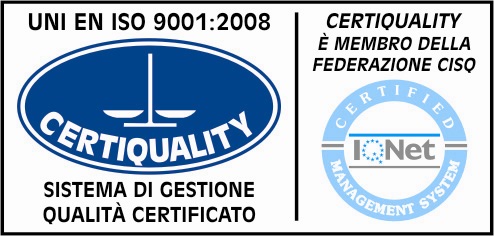 CertINT® 2012